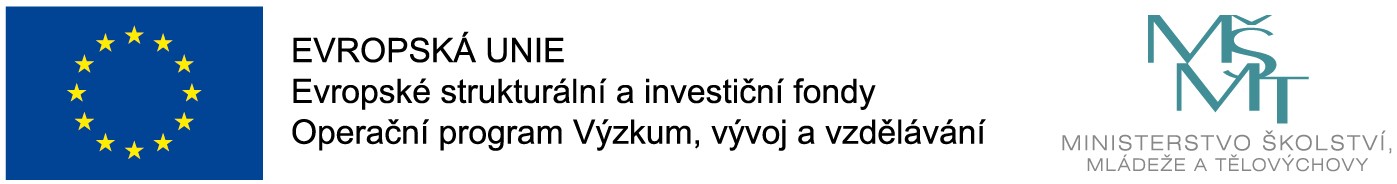 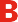 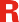 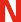 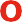 Místní akční plán rozvoje vzdělávání ve městě Brně IICZ.02.3.68/0.0/0.0/17_047/0011817Město Brno spolu s mateřskými a základními školami podporuje školní úspěšnost dětí při přechodu do základního vzdělávání.V rámci projektu MAP Brno II se pod záštitou1. náměstka primátorky města Brna Mgr. Petra Hladíkaa radního města Brna pro oblast školství Mgr. Jaroslava Suchéhokonají vzdělávací semináře pro rodiče, které povedou odbornice na danou problematiku. INFORMACE PRO RODIČE DĚTÍ PŘEDŠKOLNÍHO A MLADŠÍHO ŠKOLNÍHO VĚKUVýchovné střípky pro rodiče tentokrát neklidných dětí                                     11. 1. 2022   	Úskalí vstupu dítěte do základní školy                                                                   20. 1. 2022 Matematická pregramotnost                                                                                   24. 1. 2022 Čtenářská pregramotnost                                                                                         10. 2. 2022 	Výchovné střípky aneb doporučení pro rodiče úzkostnějších dětí                  15. 2. 2022 Rozvoj smyslového vnímání                                                                                     28. 2. 2022 Školní zralost                                                                                                                 1. 3. 2022 Výchovné vedení předškoláka k úspěšné adaptaci                                             15. 3. 2022             Semináře proběhnou ONLINE v prostředí Microsoft Teams vždy od 17 do 19 h a jsou bezplatné.             Odkaz na připojení jsou přihlášeným účastníkům rozesílány nejpozději 3 dny před realizací. Registrace: map2.brno.cz, sekce „HOST“V případě dotazů pište na e-mail: map2brno@gmail.com. 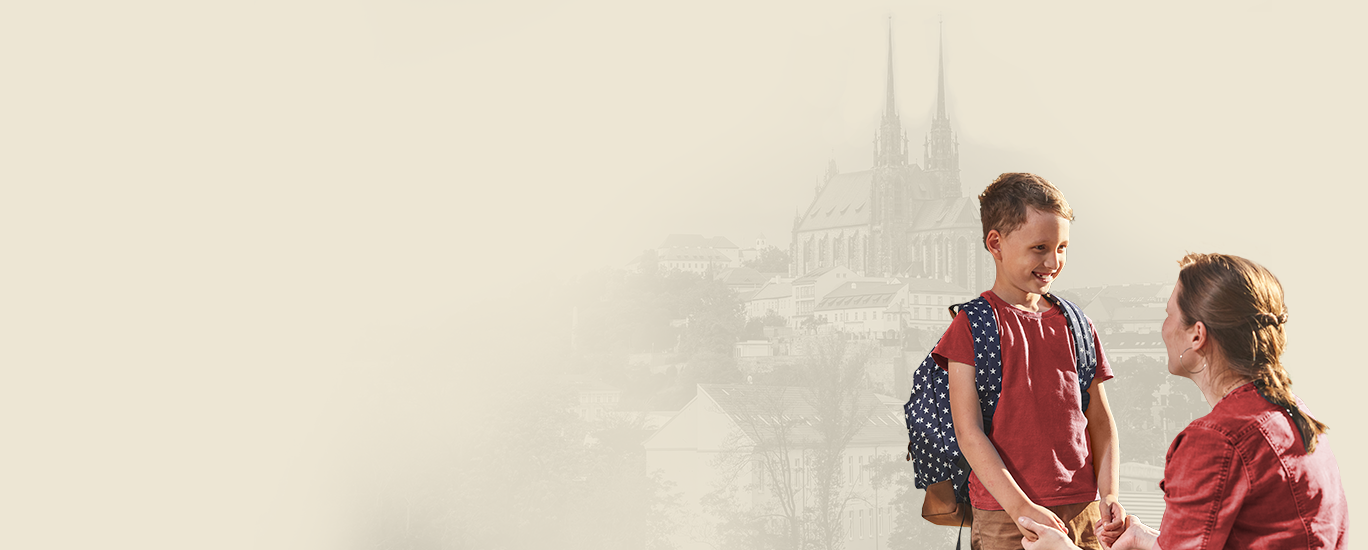              Srdečně zveme všechny rodiče!                        